PUBLIKASI PERSJUDUL	: DIES NATALIS KE-71 DAN TEMU ALUMNI FK UGMMEDIA	: KEDAULATAN RAKYATTANGGAL	: 07 MARET 2017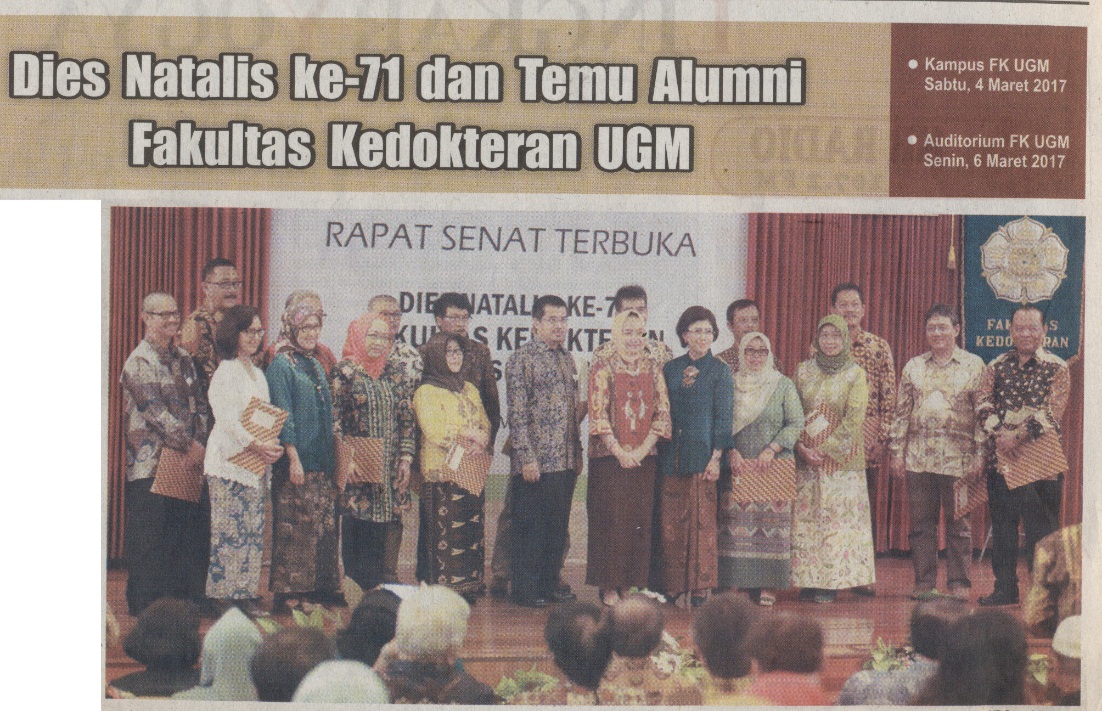 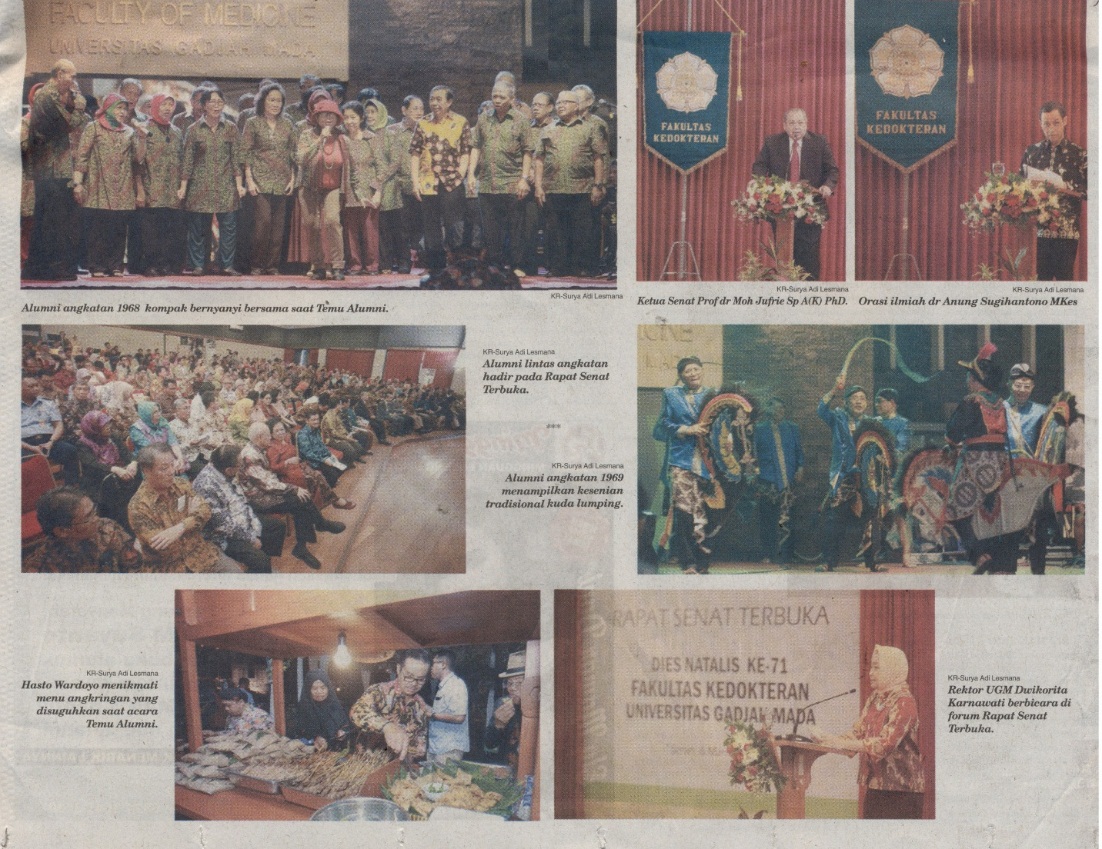 